Publicado en Barcelona el 26/12/2023 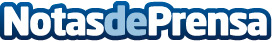 Mery propone gadgets de almacenamiento para hogares pequeñosCómo organizar el espacio cuando se vive en una casa pequeña con trucos e ideas sencillasDatos de contacto:Sandra KassubeckMery 652157527Nota de prensa publicada en: https://www.notasdeprensa.es/mery-propone-gadgets-de-almacenamiento-para Categorias: Nacional Cataluña Hogar http://www.notasdeprensa.es